27 февраля 2020 года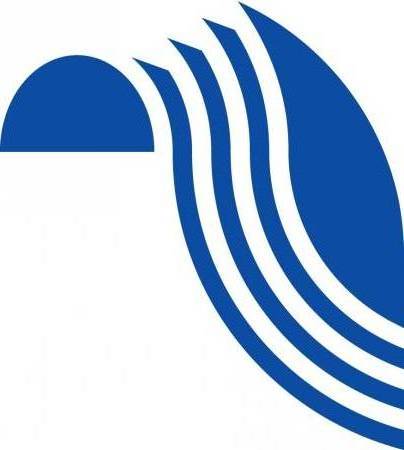 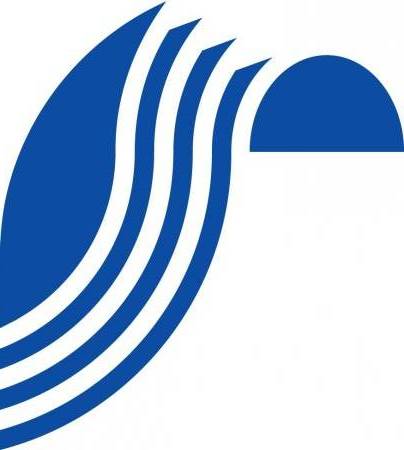 Лучшие  практики развития познавательногоинтереса обучающихся на уроках в начальных классахМесто проведения – ГБОУ  НШ-ДС № 662Время проведения 15.00-16.30Формат мероприятия – «круглый стол».    Ведущий «круглого стола» -  Коваленко Наталья Петровна,     учитель начальных классов ГБОУ НШ-ДС №662    16.00- 16.30    «Свободный микрофон»                               Подведение итогов «круглого стола.ОТДЕЛ  ОБРАЗОВАНИЯ  И  МОЛОДЕЖНОЙ  ПОЛИТИКИ  АДМИНИСТРАЦИИКРОНШТАДТСКОГО  РАЙОНА  САНКТ-ПЕТЕРБУРГАФЕДЕРАЛЬНОЕ  ГОСУДАРСТВЕННОЕ  БЮДЖЕТНОЕ ОБРАЗОВАТЕЛЬНОЕ  УЧРЕЖДЕНИЕ                            ВЫСШЕГО ОБРАЗОВАНИЯ  «РОССИЙСКИЙ   ГОСУДАРСТВЕННЫЙ  ПЕДАГОГИЧЕСКИЙ                      УНИВЕРСИТЕТ  ИМЕНИ  А.И. ГЕРЦЕНА»ГОСУДАРСТВЕННОЕ  БЮДЖЕТНОЕ  УЧРЕЖДЕНИЕ  ДОПОЛНИТЕЛЬНОГО  ПРОФЕССИОНАЛЬНОГО  ОБРАЗОВАНИЯ  САНКТ-ПЕТЕРБУРГСКАЯ  АКАДЕМИЯ  ПОСТДИПЛОМНОГО                                 ПЕДАГОГИЧЕСКОГО  ОБРАЗОВАНИЯГОСУДАРСТВЕННОЕ  БЮДЖЕТНОЕ  УЧРЕЖДЕНИЕ  ДОПОЛНИТЕЛЬНОГО   ПРОФЕССИОНАЛЬНОГО  ПЕДАГОГИЧЕСКОГО ОБРАЗОВАНИЯ  ЦЕНТР  ПОВЫШЕНИЯ  КВАЛИФИКАЦИИ  СПЕЦИАЛИСТОВ «ИНФОРМАЦИОННО-МЕТОДИЧЕСКИЙ  ЦЕНТР»  КРОНШТАДТСКОГО РАЙОНА  САНКТ-ПЕТЕРБУРГАРАЙОННЫЕПЕДАГОГИЧЕСКИЕ  ЧТЕНИЯ«Лучшие практики развития познавательного интереса обучающихся»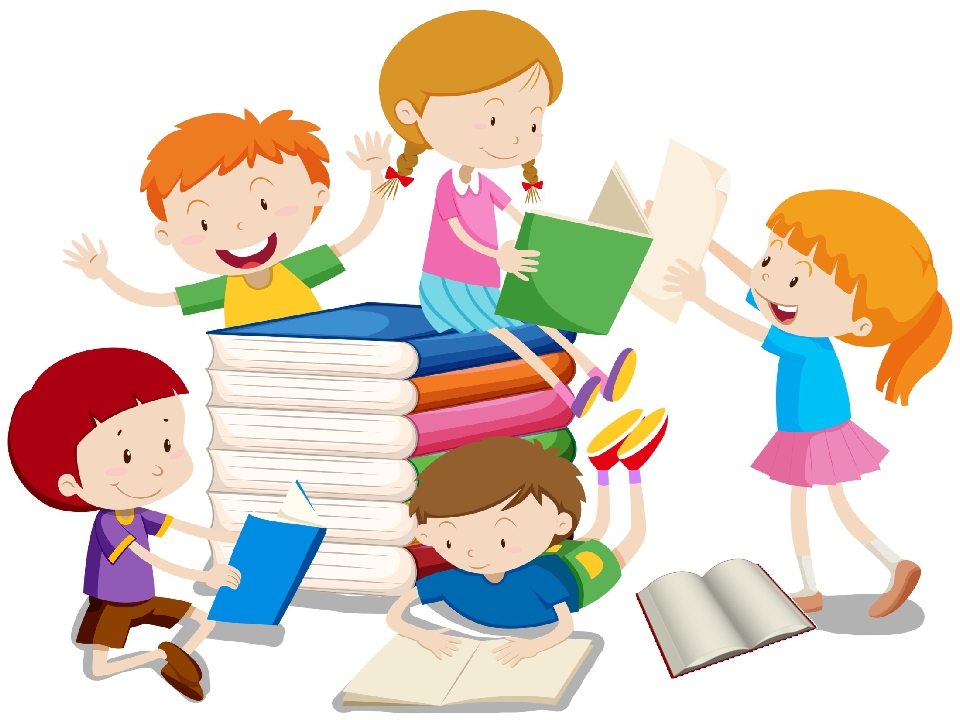 Кронштадт  2020 г.Регистрация участников -14.30 – 15.00Приветственное слово –  Токарева Виктория Алексеевна, директор                 ГБУ ИМЦ Кронштадтского района Санкт-ПетербургаТворческая деятельность младших школьников как основа формирования познавательного интереса на уроке литературного чтения.Коваленко Наталья Петровна, учитель начальных классов                                          ГБОУ НШ-ДС №662Развитие орфографической  зоркости на уроках русского языка                   в начальной школе.  Сайдяшева Мария Валерьевна, учитель начальных классов                       ГБОУ СОШ №418Развитие познавательного интереса на уроках математики.Петрова Анастасия Александровна, учитель начальных классов                     ГБОУ СОШ №422Шифрование на уроке математики как средство развития познавательного интереса младших школьников.  Дмитриева Марина Валентиновна, учитель начальных классов                     ГБОУ СОШ №423Методы и приёмы активизации познавательной деятельности обучающихся с ЗПР на уроках математики.	Камалтдинова Светлана Григорьевна, учитель начальных классов обучающихся по АООП для детей с ЗПР ГБОУ школа №676Создание творческой среды на уроках английского языка                                  в начальной школе.Федорова Мария Владимировна, учитель английского языка                       ГБОУ СОШ №422«Музейная педагогика» на уроках в начальной школе.Герцен Елена Ивановна, учитель начальных классов ГБОУ СОШ №425  имени академика П.Л.КапицыРазвитие познавательного интереса обучающихся на занятиях курса ОРКСЭ.  (Виртуальная экскурсия в Храм.) Акатова Наталья Владимировна, учитель начальных классов                         ГБОУ СОШ №418Приемы активизации мыслительной деятельности обучающихся                    на уроках  в начальных классах.Тихомирова Ирина Викторовна, учитель начальных классов, воспитатель группы продленного дня ГБОУ СОШ №427